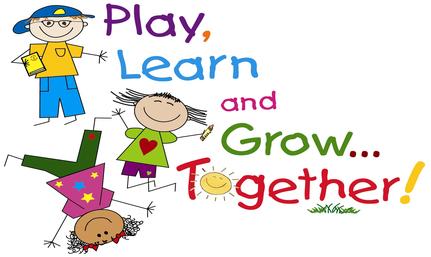 	I give permission for Cozy Corner-Olney Central College to post pictures of_____________________________ on our Facebook page.  We will be posting our daily activities with the children and projects that we do with them.Parent/Guardian:___________________________________________________